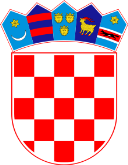           REPUBLIKA  HRVATSKASISAČKO-MOSLAVAČKA ŽUPANIJA         OSNOVNA  ŠKOLA  SUNJA        Sunja, Ljudevita Posavskog  55/AKLASA:  602-09/21-01/04URBROJ: 2176-20-01-21-1Sunja, 9.7.2021.Na temelju članka 16. Zakona o udžbenicima i drugim obrazovnim materijalima za osnovnu i srednju školu („Narodne novine“ br. 116/18) i članka 72. Statuta Osnovne škole Sunja, ravnatelj donosiO D L U  K Uo korištenju komercijalnih drugih obrazovnih materijala u školskoj godini 2021./2022.I.Ovom Odlukom utvrđuje se popis komercijalnih drugih obrazovnih materijala u školskoj godini 2021./2022.Popis drugih obrazovnih materijala u školskoj godini 2021./2022. nalazi se u privitku i čini sastavni dio ove Odluke.II.Ova Odluka priložit će se Školskom kurikulumu za školsku godinu 2021./2022.III.Ova Odluka stupa na snagu danom donošenja i objavit će se na mrežnim stranicama Osnovne škole Sunja.				 										    Ravnatelj													   Ilija Potkonjak, dipl.učitelj